Министерство культуры Российской ФедерацииГОСУДАРСТВЕННОЕ АВТОНОМНОЕ УЧРЕЖДЕНИЕ КУЛЬТУРЫ СВЕРДЛОВСКОЙ ОБЛАСТИ«УРАЛЬСКИЙ ЦЕНТР НАРОДНОГО ИСКУССТВА ИМЕНИ Е.П. РОДЫГИНА»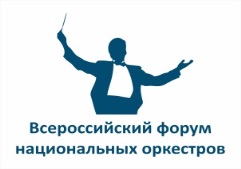 РЕГЛАМЕНТМЕСТО ПРОВЕДЕНИЯ: государственное автономное учреждение культуры Свердловской области«Уральский центр народного искусства имени Е.П. Родыгина» Екатеринбург, проспект Космонавтов, 23УЧАСТНИКИ ФОРУМА: руководители концертных организаций и национальных оркестров, дирижеры, концертные исполнители, коллективы национальных оркестров и ансамблей, менеджеры, специалисты по творческому планированию, руководители и преподаватели детских школ искусств, средних и высших учебных заведений, руководители любительских народных оркестров, слушатели концертов28 НОЯБРЯ 202328 НОЯБРЯ 202328 НОЯБРЯ 202309.00 – 10.00Регистрация участников Форума.Выставка-продажа методической литературыЦентральное фойе, 1 этаж10.00 – 10.15Официальное открытие Форума с участием Министерства культуры Свердловской области Малый концертный зал10.15 – 11.45Открытая научно-практическая конференция «Современное народно-оркестровое исполнительство: профессиональный взгляд изнутри» (спикеры: Имханицкий М.И., Зайцев Г.С., Кутянская И.Г., Фомин А.Ю., Штерн Н.М.)Малый концертный зал12.00 – 13.00Дискуссия по проблемным вопросам народно-оркестрового исполнительства с ведущими дирижерами национальных оркестров России, исполнителями на народных инструментах, музыкальными критиками (модератор Дмитриенко Д.С.)Малый концертный зал13.00 – 14.00Перерыв14.00 – 16.00Мастер-классы: Абраменко Алексей Александрович (гусли), г. МоскваРоманько Виктор Алексеевич (баян), г. ЕкатеринбургИзо-студия14.00 – 15.00Концерт «ЕКБ-квартет» (г. Екатеринбург)Малый концертный зал15.00 – 16.00Концертная программа Государственного академического русского народного ансамбля «Россия» имени Л.Г. Зыкиной (Москва)Концертный зал имени М.В. Лаврова19.00 – 20.30Концертная программа Уральского государственного русского оркестра «Расскажи мне, Колоколъ» (г. Екатеринбург)Концертный зал имени М.В. Лаврова29 НОЯБРЯ 202329 НОЯБРЯ 202329 НОЯБРЯ 202310.00 – 13.00Культурная программа для участников и гостей Форума, посещение интересных и памятных мест Екатеринбурга Выезд из УрЦНИ11.00 – 13.00Мастер-классы: Пирогов Евгений Николаевич(русские национальные духовые инструменты), г. ЕкатеринбургГаврилов Юрий Алексеевич (балалайка), г. ЕкатеринбургМалый балетный класс13.00 – 14.00Перерыв14.00 – 15.00Променад-концерт Зауральского трио (г. Курган)Мраморный зал15.00 – 16.00 Концертная программа коллектива «Тагильские гармоники»(г. Нижний Тагил)Малый концертный зал16.00 – 17.00Концертная программа Государственного оркестра Республики Алтай (г. Горно-Алтайск)Концертный зал имени М.В. Лаврова19.00 – 20.30Гала-концерт Всероссийского форума национальных оркестровс участием сводного оркестра и приглашенных солистовКонцертный зал имени М.В. Лаврова